Описание маршрута «Маленький Ла Скала – истории и легенды театра им. А.П. Чехова»- Автор турмаршрута: ООО «Судаков Тревел» - Судакова Наталья Сулеймановна;- Название турмаршрута: «Маленький Ла Скала – истории и легенды театра им. А.П. Чехова»;- Общие сведения о турмаршруте, концепция и ключевая идея тура: увидеть театральный Таганрог глазами Ф.Г. Раневской, А.П. Чехова и др. выдающихся личностей, побывать в закулисье театра им А.П. Чехова и посмотреть один из любимых спектаклей жителей и гостей города. Сам А.П. Чехов говорил: «Я рад за Таганрог. В самом деле, это недурной город, там любят театр, и понимают его...»;- Целевая аудитория: жители города, школьные и студенческие группы, гости города, зарубежные гости;- Сезонность: маршрут круглогодичный;- Продолжительность турмаршрута;Таганрог 4,5 часаРостов/Д – Таганрог – Ростов/Д     7,5 часов- Способ передвижения, транспортное обслуживание: электропоезд Ростов/Д – Таганрог – Ростов/Д;- Населенные пункты, через которые проходит маршрут: Таганрог- Карта маршрута пешеходной экскурсии 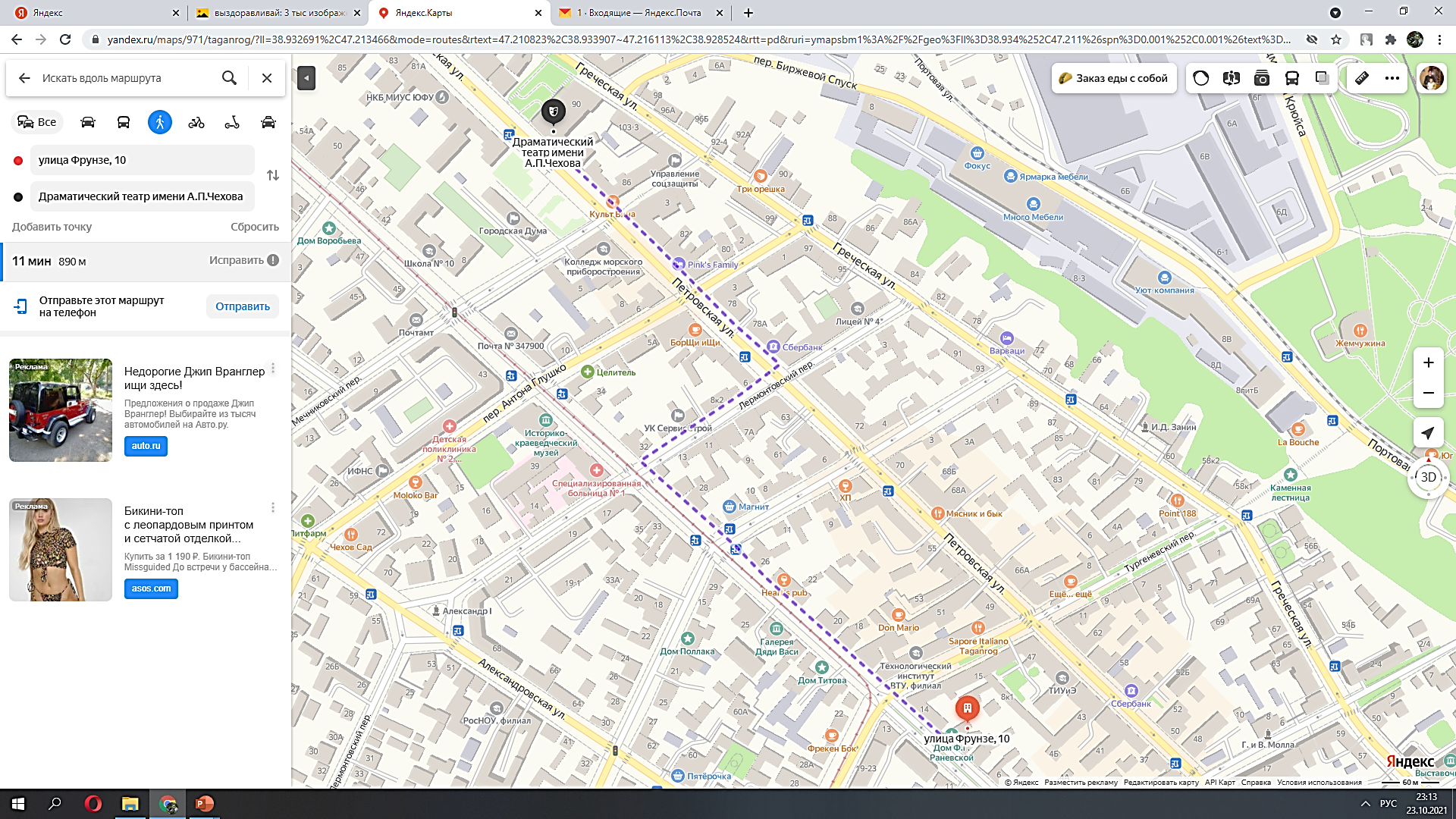 - Расписанный план маршрута и программы по дням с указанием длительности переездов и вариантами размещения;15.40 Сбор группы у дома Раневской ул. Фрунзе/Тургеневский. Вас ждет прогулка по городу, которая пройдет по местам, связанным с историей и развитием театрального искусства в Таганроге и с именем А. П. Чехова.16.30 Продолжением истории о театре за бокалом вина в кафе города.17.15 Экскурсия по театру им. Чехова. Театр – это всегда большая тайна, и лишь малая ее часть то, что происходит на сцене. Узнаем, чем дышит театр, как ставятся спектакли и получают роли артисты, побываем в репетиционном зале. 18.00-20.10 Вечерний спектакль.- Экскурсионное обслуживание и организация досуга туристов на турмаршруте: да;- Достопримечательности, которые включены в маршрут – дом, где жила Ф. Г. Раневская, театр им. А. П. Чехова;- Размещение на турмаршруте (проживание) не предусмотрено;- Питание на турмаршруте бокал вина в кафе города;- Безопасность на турмаршруте да;- Одежда / снаряжение, необходимые для прохождения данного маршрута: по погодным условиям;- Стоимость тура и что включено в стоимость тура 1350 руб./чел., 1600 руб./чел. с ж/д проездом Ростов/Д-Таганрог-Ростов/Д:экскурс о театральном искусстве в Таганроге,экскурсия по закулисью тетра им. А. П. Чехова,бокал вина в кафе города,билеты на вечерний спектакль;- Что оплачивается дополнительно жителей Ростова-на-Дону и области приглашаем на экскурсию и предлагаем воспользоваться услугами комфортабельных электропоездов с удобным расписанием;- Наличие туристической сувенирной продукции да;- Где размещена информация о турмаршруте, как осуществляется продвижение турмаршрута, как распространяется информация о нем; продвижение турмаршрута осуществлено через сайт ООО «Судаков Тревел», соц. сети, различные туристические площадки и через партнеров, в том числе через СКППК РЖД- Количество туристов, которые купили данный тур; более 1 000 чел.- Перспективы развития проекта – Значительную роль среди основных видов туризма занимает пеший (пешеходный) туризм. Его современное интенсивное развитие связано с возросшей потребностью людей в расширении знаний по различным направлениям, в стремлении к здоровому образу жизни, единению с природой и т. п. Основными формами организации пешеходного туризма как вида деятельности являются туры выходного дня, направленные на удовлетворение потребностей большинства туристов. В самом деле, когда путешествие не наполнено учебными, и культурными мероприятиями, то оно становится просто выходной прогулкой с возращением на прежнее место. Наш тур «Маленький Ла-скала» может оказывать формирующие влияние на личность, обогащать ее новыми знаниями и впечатлениями!- Ссылки на видео о турмаршруте.https://disk.yandex.ru/i/UpFlwpyeKQ7heg